EnglishVietnameseCANBERRA’S RECOVERY PLAN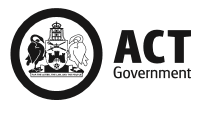 KẾ HOẠCH HỒI PHỤC CỦA CANBERRACOVID-19 Easing of Restrictions Roadmap as at 9 October 2020COVID-19 Lộ trình Nới lỏng các Hạn chế như tại thời điểm ngày 9 tháng 10 năm 2020STAGE 1GIAI ĐOẠN 1Please refer to the Easing of Restrictions Roadmap as at 26 May 2020 for details of the already implemented Stage 1.Xin xem Lộ trình Nới lỏng các Hạn chế như tại thời điểm ngày 26 tháng 5 năm 2020 để biết chi tiết về Giai đoạn 1 đã được thực thi.STAGE 2GIAI ĐOẠN 2Step 2.1Bước 2.11 person per 4 square metres1 người trên 4 mét vuôngMaximum 20 peopleTối đa 20 ngườiCOVID Safety PlanKế hoạch An toàn với COVIDBeauty therapy, tanning or waxing servicesNail salonsSpa and massageTattoo and body modification parloursGyms, health clubs, fitness or wellness centres Yoga, barre, pilates and spin facilitiesGalleries, museums, national institutions and historic placesOutdoor amusement/attractions (e.g. zoo)Choirs, bands and orchestrasCaravan parks and campgroundsIndoor sporting centresLow contact indoor and outdoor sport (including dance)Các dịch vụ chăm sóc thẩm mỹ, tắm nâu hay triệt lôngCác tiệm làm móngSpa và mát xaCác phòng xăm hình và biến đổi cơ thểCác phòng tập thể dục, câu lạc bộ sức khỏe, các trung tâm thể dục hay luyện tâm Các cơ sở yoga, tập ba-lê, pilates và chơi bóng cri-kêCác phòng tranh nghệ thuật, viện bảo tàng, các định chế quốc gia và những nơi lịch sửCác địa điểm giải trí/thăm quan ngoài trời (ví dụ, sở thú)Các ca đoàn, ban nhạc và dàn nhạcCác khu đậu xe nhà lưu động và các nơi cắm trạiCác trung tâm thể thao trong nhàCác môn thể thao ít tiếp xúc trong nhà và ngoài trời (bao gồm nhảy múa)Further easing of restrictions:Restaurants, cafés, clubs and other licensed venuesWeddings – 20 peopleFunerals – 50 people indoors and outdoorsPlaces of worship and religious ceremoniesBoot camps and personal trainingPoolsCommunity centres, facilities or youth centresUniversities/CIT and other vocational training providers to increase face-to-face learning where possibleWorking from home if it works for you and your employer.Nới lỏng thêm các hạn chế:Nhà hàng, tiệm café, câu lạc bộ và các địa điểm phục vụ rượu có giấy phép khácĐám cưới – 20 ngườiTang lễ – 50 người trong nhà và ngoài trờiCác nơi thờ phượng và các nghi lễ tôn giáoCác trại huấn luyện và hướng dẫn tập thể dục cá nhânHồ bơiCác trung tâm và cơ sở cộng đồng hay trung tâm thanh thiếu niênCác trường đại học/CIT và các cơ sở cung cấp dịch vụ đào tạo nghề khác để gia tăng hoạt động học tập gặp mặt trực tiếp những khi có thểLàm việc từ nhà những nếu có thể được, với quý vị và chủ nhân của quý vị.Step 2.2Bước 2.21 person per 4 square metres1 người trên 4 mét vuôngMaximum 100 peopleTối đa 100 ngườiCOVID Safety PlanKế hoạch An toàn với COVIDAll indoor and outdoor gatherings to maximum 100 people within the 1 per 4sqm ruleFor hospitality venues – maximum number of patrons excludes staff and alcohol can be served without foodReopening of:Cinemas and movie theatresIndoor amusement centres, arcades and outdoor/indoor play centresBetting agencies (Tab and Keno)Tất cả các cuộc tụ trong nhà và ngoài trời có tối đa 100 người với luật lệ 1 trên 4 mét vuôngĐối với các địa điểm phục vụ khách – số lượng khách hàng tối đa không bao gồm nhân viên và rượu có thể được phục vụ mà không có đồ ănMở cửa trở lại:Các rạp chiếu phim và nhà hátCác trung tâm vui chơi giải trí trong nhà, các phòng giải trí, và các trung tâm vui chơi ngoài trời/trong nhàCác đại lý cá cược (Tab và Keno)All performances in all locations (including concert venues, theatres, arenas, auditoriums or outdoor venues)Return to full-contact training for all sportsCircuit training in gymsUniversities/CIT and other vocational training providers to increase face-to-face learning where possibleWorking from home if it works for you and your employer.Tất cả các buổi biểu diễn trong tất cả các địa điểm (bao ogồm các địa điểm hòa nhạc, nhà hát, đấu trường, sân vận động hay các địa điểm ngoài trời)Trở lại tập luyện với sự tiếp xúc toàn diện đối với tất cả các môn thể thaoTập luyện vòng tròn trong các phòng tập thể dụcCác trường đại học/CIT và các cơ sở cung cấp dịch vụ đào tạo nghề khác để gia tăng hoạt động học tập gặp mặt trực tiếp những khi có thểLàm việc từ nhà những nếu có thể được, với quý vị và chủ nhân của quý vị.From 12 Noon Friday 17 July 2020:Bắt đầu từ 12 giờ Trưa thứ Sáu ngày 17 tháng 7 năm 2020:Return to full-contact competition for sport, dance and martial artsTrở lại hoạt động thi đấu với sự tiếp xúc toàn diện đối với các môn thể thao, hoạt đông nhảy múa và võ thuậtSTAGE 3Currently in effectGIAI ĐOẠN 3Hiện đang có hiệu lựcStep 3.1Bước 3.125 Maximum in venue or 1 person per 4 square metresTối đa 25 người trong địa điểm hay 1 người trên 4 mét vuôngMaximum 100 peopleTối đa 100 ngườiCOVID Safety PlanKế hoạch An toàn với COVID1 person per 4 square metres of usable space applies, to maximum of 100 people in each indoor space and each outdoor space (excluding staff on premises)Reopening of:Casinos and gaming in clubsFood courts (dine-in)Steam-based services, including saunas, steam rooms, steam cabinets and bathhousesStrip clubs, brothels, escort agencies24-hour gyms – maximum of 25 people when unstaffedQuy tắc 1 người trên 4 mét vuông diện tích sử dụng được áp dụng, tới tối đa 100 người trong mỗi không gian trong nhà và mỗi không gian ngoài trời (không bao gồm nhân viên trên cơ sở)Mở cửa trở lại:Sòng bài, chơi bài trong các câu lạc bộKhu vực bán thức ăn trong các trung tâm thương mại (ăn uống tại chỗ)Các dịch vụ sử dụng hơi, bao gồm tắm hơi, phòng hơi, phòng xông hơi và nhà tắmCâu lạc bộ múa thoát y, nhà thổ, các đại lý đi theo khách24-hour gyms – maximum of 25 people when unstaffedWorking from home if it works for you and your employer.Làm việc từ nhà nếu có thể được đối với quý vị và chủ nhân của quý vị. From 9am Friday 18 September 2020:Bắt đầu từ 9 giờ thứ Sáu ngày 18 tháng 9 năm 2020Smaller sized venues, facilities and businesses can return to their pre-COVID capacity, with a maximum of 25 people (excluding staff) across the whole venue.Các địa điểm, tiện ích và doanh vụ cỡ nhỏ có thể trở lại khả năng hoạt động của mình như trước khi xảy ra COVID, với tối đa 25 người (không bao gồm nhân viên) trên toàn bộ địa điểm.Step 3.2Bước 3.21 person per 4 square metres1 người trên 4 mét vuôngMaximum 200 peopleTối đa 200 ngườiCOVID Safety PlanCOVID Safety Plan (Kế hoạch An toàn với COVID)Electronic contact tracingTruy tìm mối tiếp xúc theo cách điện tửAll gatherings can increase to 200 peopleMedium-sized hospitality venues with total usable space between 101 and 200 square metres can have a maximum of 50 people throughout the venue (excluding staff)For cinemas and movie theatres – up to 50% capacity of each theatre, up to 200 peopleFor large indoor seated venues – ticketed events up to 50% capacity, up to 1,000 peopleFor enclosed outdoor venues with permanent tiered seating/grandstands – ticketed events up to 50% capacity, up to 1,000 peopleFor GIO Stadium and Manuka Oval – up to 50% seated capacityWorkplaces may commence a return to the workplace if it suits employers and employees.  If workplaces choose to return, a COVID- Safe Plan should be in place.Tất cả các cuộc tụ họp có thể tăng lên tới 200 ngườiCác địa điểm phục vụ khách quy mô trung bình có tổng diện tích sử dụng từ 101 đến 200 mét vuông có thể có tối đa 50 người trong toàn bộ địa điểm (không bao gồm nhân viên)Đối với các rạp chiếu phim và các phòng chiếu phim – tới 50% sức chứa của mỗi phòng chiếu, tới tối đa 200 ngườiĐối với các địa điểm bố trí ngồi, trong nhà, rộng lớn – các sự kiện được bán vé tới 50% sức chứa, tới tối đa 1.000  ngườiCác địa điểm ngoài trời khép kín có chỗ ngồi/các khán đài theo tầng cố định – các sự kiện được bán vé có tới tối đa 50% sức chứa, tới 1.000 ngườiĐối với Sân vận động GIO Stadium và Sân Bầu dục Manuka Oval – tới 50% sức chứa theo số lượng chỗ ngồiCác nơi làm việc có thể bắt đầu trở lại nơi làm việc nếu việc này phù hợp với chủ nhân và nhân viên.  Nếu các nơi làm việc chọn trở lại làm việc tại nơi làm việc, thì một Kế hoạch An toàn với COVID nên được áp dụng.FUTURE CONSIDERATIONSNHỮNG XEM XÉT TRONG TƯƠNG LAITiming to be confirmedThời điểm sẽ được xác nhậnHighest-risk activities and settings, including:Mass gatherings (e.g. festivals)Larger conferences and conventionsNightclubs.Các hoạt động và môi trường có nguy cơ cao nhất, bao gồm:Các cuộc tụ họp đông người (ví dụ, các lễ hội)Các hội thảo và hội nghị lớn hơnCác hộp đêm.COVID Safe check pointsCác điểm kiểm tra về An toàn với COVIDPublic health risk assessment informed by monitoring the impacts of eased restrictions.Việc thẩm định nguy cơ đến sức khỏe công cộng được căn cứ vào thông tin từ việc theo dõi những tác động của các hạn chế được nới lỏng.Next check point 6 November 2020Điểm kiểm tra kế tiếp ngày 6 tháng 11 năm 2020Avoid public transport in peak hour.Tránh các phương tiện giao thông công cộng vào giờ cao điểm.RESTRICTIONS MAY HAVE EASED BUT YOUR RESPONSIBILITY HASN’TCÁC HẠN CHẾ CÓ THỂ ĐÃ ĐƯỢC NỚI LỎNG NHƯNG TRÁCH NHIỆM CỦA QUÝ VỊ THÌ CHƯAMaintain good hand hygieneDuy trì giữ vệ sinh tay sạch sẽStay 1.5 metres apartCách xa 1,5 métStay home if you are unwellHãy ở nhà nếu quý vị không khỏeGet tested if you have symptoms of COVID-19Hãy có cuộc xét nghiệm nếu quý vị có các triệu chứng của COVID-19Further information at covid19.act.gov.auThông tin thêm tại trang mạng covid19.act.gov.au